DIVULGAÇÃO DE VAGA PARA CONTRATO / 2021Professor de Educação BásicaModalidade: Educação Infantil / CrecheDia: 29/09/2021Horário: 17 horasLocal: Por meio do GOOGLE MEET. Link será disponibilizado no site oficial da Prefeitura Municipal de Itapecerica.DIVULGAÇÃO:Itapecerica-MG, 27 de setembro de 2021.Horário: 15 horasJeanete Aparecida GondimSecretária Municipal de Educação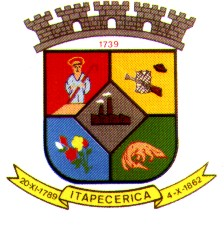 PREFEITURA MUNICIPAL DE ITAPECERICASecretaria Municipal de Educação - Fone (37) 3341- 8516ADM. 2021/2024Cargo   Escola de AtuaçãoTurno   Período de ContratoObservaçãoMotivo da Designação       Professor       (1 vaga)Creche Municipal “Maria Percília”Horário intermediárioDe 04/10/2021 a 22/12/2021       Cargo vago